Учреждение "Детско-юношеская спортивная школа Петриковского района" отдел спорта и туризма Петриковского райисполкома предлагает номера для размещений.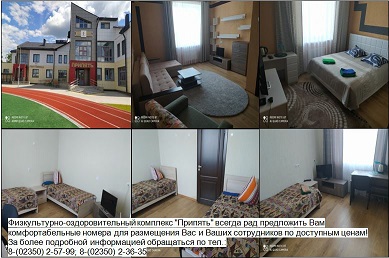 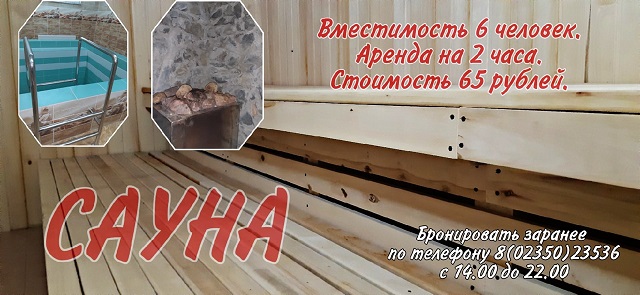 Аренда сауныЦена, руб.Аренда на 2 часа на 6 человек65.00Услуги за гостиничные номераЦена за койко-место, руб.Номер повышенной комфортности на 1 человека (спальня и гостевая)34.08Блок по 2 комнаты (1 комната на 2 человека, 2 комната на 3 человека)29.57Один номер на 2 человека15.03